Name: _______                                                    Period: ___       
Here is an example of what your research sheet should look like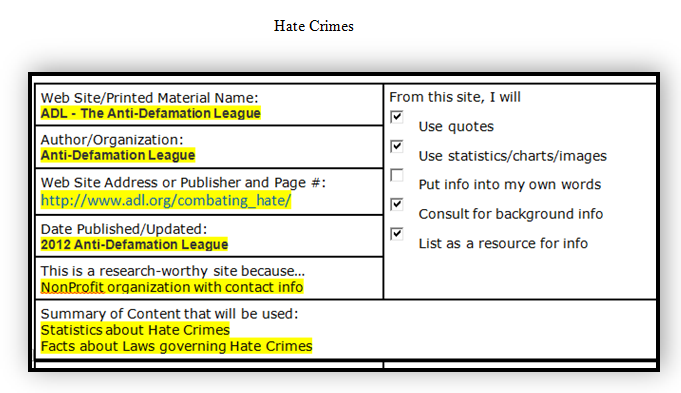 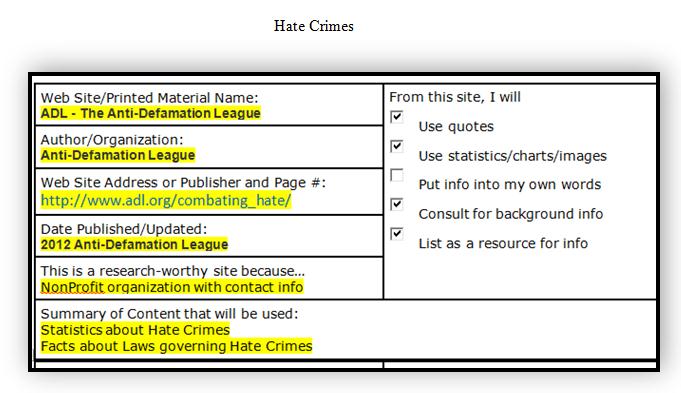 Research Form: Romeo and Juliet ProjectResearch Form: Romeo and Juliet ProjectWeb Site/Printed Material Name: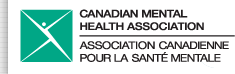 Web Site/Printed Material Name:From this site, I will 
Use quotes
Use statistics/charts/images 
Put info into my own words 
Consult for background info 
List as a resource for info From this site, I will 
Use quotes
Use statistics/charts/images 
Put info into my own words 
Consult for background info 
List as a resource for info Author/Organization :Author/Organization :From this site, I will 
Use quotes
Use statistics/charts/images 
Put info into my own words 
Consult for background info 
List as a resource for info From this site, I will 
Use quotes
Use statistics/charts/images 
Put info into my own words 
Consult for background info 
List as a resource for info Web Site Address or Publisher and Page #:http://www.cmha.ca/bins/index.asp?lang=1Web Site Address or Publisher and Page #:http://www.cmha.ca/bins/index.asp?lang=1From this site, I will 
Use quotes
Use statistics/charts/images 
Put info into my own words 
Consult for background info 
List as a resource for info From this site, I will 
Use quotes
Use statistics/charts/images 
Put info into my own words 
Consult for background info 
List as a resource for info Date Published/updated:2005Date Published/updated:2005From this site, I will 
Use quotes
Use statistics/charts/images 
Put info into my own words 
Consult for background info 
List as a resource for info From this site, I will 
Use quotes
Use statistics/charts/images 
Put info into my own words 
Consult for background info 
List as a resource for info This is a research-worthy site because…It explains my topic in every  direction .This is a research-worthy site because…It explains my topic in every  direction .From this site, I will 
Use quotes
Use statistics/charts/images 
Put info into my own words 
Consult for background info 
List as a resource for info From this site, I will 
Use quotes
Use statistics/charts/images 
Put info into my own words 
Consult for background info 
List as a resource for info Summary of Content that will be used:Reasons of commiting suicide and ways not to prevent suicidePeople likely to commit suicide include those who:are having a serious physical or mental illness, are abusing alcohol or drugs, are experiencing a major loss, such as the death of a loved one, unemployment or divorce, are experiencing major changes in their life, such as teenagers and seniors, have made previous suicide threats. There are several ways to find assistance: Check your phone directory for the listing of your local crisis centre. Access the Centre for Suicide Prevention’s listing of Canadian and American crisis centres, as well as a listing of online counselling web sites at www.suicideinfo.ca.Here are some things you should do when you know someone want wants to attempt suicide  If you are concerned that someone may be suicidal, take action. If possible, talk with the person directly. The single-most important thing you can do is listen attentively without judgement. Talking about suicide can only decrease the likelihood that someone will act on suicidal feelings. There is almost no risk that raising the topic with someone who is not considering suicide will prompt him/her to do it. Summary of Content that will be used:Reasons of commiting suicide and ways not to prevent suicidePeople likely to commit suicide include those who:are having a serious physical or mental illness, are abusing alcohol or drugs, are experiencing a major loss, such as the death of a loved one, unemployment or divorce, are experiencing major changes in their life, such as teenagers and seniors, have made previous suicide threats. There are several ways to find assistance: Check your phone directory for the listing of your local crisis centre. Access the Centre for Suicide Prevention’s listing of Canadian and American crisis centres, as well as a listing of online counselling web sites at www.suicideinfo.ca.Here are some things you should do when you know someone want wants to attempt suicide  If you are concerned that someone may be suicidal, take action. If possible, talk with the person directly. The single-most important thing you can do is listen attentively without judgement. Talking about suicide can only decrease the likelihood that someone will act on suicidal feelings. There is almost no risk that raising the topic with someone who is not considering suicide will prompt him/her to do it. Summary of Content that will be used:Reasons of commiting suicide and ways not to prevent suicidePeople likely to commit suicide include those who:are having a serious physical or mental illness, are abusing alcohol or drugs, are experiencing a major loss, such as the death of a loved one, unemployment or divorce, are experiencing major changes in their life, such as teenagers and seniors, have made previous suicide threats. There are several ways to find assistance: Check your phone directory for the listing of your local crisis centre. Access the Centre for Suicide Prevention’s listing of Canadian and American crisis centres, as well as a listing of online counselling web sites at www.suicideinfo.ca.Here are some things you should do when you know someone want wants to attempt suicide  If you are concerned that someone may be suicidal, take action. If possible, talk with the person directly. The single-most important thing you can do is listen attentively without judgement. Talking about suicide can only decrease the likelihood that someone will act on suicidal feelings. There is almost no risk that raising the topic with someone who is not considering suicide will prompt him/her to do it. Summary of Content that will be used:Reasons of commiting suicide and ways not to prevent suicidePeople likely to commit suicide include those who:are having a serious physical or mental illness, are abusing alcohol or drugs, are experiencing a major loss, such as the death of a loved one, unemployment or divorce, are experiencing major changes in their life, such as teenagers and seniors, have made previous suicide threats. There are several ways to find assistance: Check your phone directory for the listing of your local crisis centre. Access the Centre for Suicide Prevention’s listing of Canadian and American crisis centres, as well as a listing of online counselling web sites at www.suicideinfo.ca.Here are some things you should do when you know someone want wants to attempt suicide  If you are concerned that someone may be suicidal, take action. If possible, talk with the person directly. The single-most important thing you can do is listen attentively without judgement. Talking about suicide can only decrease the likelihood that someone will act on suicidal feelings. There is almost no risk that raising the topic with someone who is not considering suicide will prompt him/her to do it. Web Site/Printed Material Name:American foundation for suicide preventionFrom this site, I will 
Use quotes
Use statistics/charts/images 
Put info into my own words 
Consult for background info 
List as a resource for info Author/Organization:Ameerican foundation for suicide preventionFrom this site, I will 
Use quotes
Use statistics/charts/images 
Put info into my own words 
Consult for background info 
List as a resource for info Web Site Address or http or Publisher and Page #:http://www.afsp.org/From this site, I will 
Use quotes
Use statistics/charts/images 
Put info into my own words 
Consult for background info 
List as a resource for info Date Published/Updated:2012From this site, I will 
Use quotes
Use statistics/charts/images 
Put info into my own words 
Consult for background info 
List as a resource for info This is a research-worthy site because…Because it shows you all the acts of suicide and ways to stop itFrom this site, I will 
Use quotes
Use statistics/charts/images 
Put info into my own words 
Consult for background info 
List as a resource for info Summary of Content that will be used:The ways to stop people from commiting suicide.Summary of Content that will be used:The ways to stop people from commiting suicide.Web Site/Printed Material NameAbout UsSuicide Prevention Centers & Suicide Prevention HotlinesPrevention WeekSuicide Prevention Foundations & Suicide Prevention Services From this site, I will 
Use quotes
Use statistics/charts/images 
Put info into my own words 
Consult for background info 
List as a resource for info Author/Organization:SUICIDE prrevention centers and suicide prevention hotlinesFrom this site, I will 
Use quotes
Use statistics/charts/images 
Put info into my own words 
Consult for background info 
List as a resource for info Web Site Address or Publisher and Page #:http://www.preventsuicide.net/From this site, I will 
Use quotes
Use statistics/charts/images 
Put info into my own words 
Consult for background info 
List as a resource for info Date Published/Updated:2009From this site, I will 
Use quotes
Use statistics/charts/images 
Put info into my own words 
Consult for background info 
List as a resource for info This is a research-worthy site because…It explains ways to help you  and places you can go to help youFrom this site, I will 
Use quotes
Use statistics/charts/images 
Put info into my own words 
Consult for background info 
List as a resource for info Summary of Content that will be used:Getting help for suicidial thoughts and  places that can help you.          Here are some resons why teens may be feeling suidial  or instance, teens or youths that have recently undergone life changing events such as pregnancy, loss of loved ones, terminal illnesses, and blindness are a very at risk group. Other at risk factors in youth suicide prevention and teenage suicide prevention are those who are overachievers/perfectionists, highly aggressive teens or youths and those who moved around a lot and have been separated from people they were close withWays to help them is a sucidial facilty or a good council and communicationSummary of Content that will be used:Getting help for suicidial thoughts and  places that can help you.          Here are some resons why teens may be feeling suidial  or instance, teens or youths that have recently undergone life changing events such as pregnancy, loss of loved ones, terminal illnesses, and blindness are a very at risk group. Other at risk factors in youth suicide prevention and teenage suicide prevention are those who are overachievers/perfectionists, highly aggressive teens or youths and those who moved around a lot and have been separated from people they were close withWays to help them is a sucidial facilty or a good council and communicationWeb Site/Printed Material Name:NASP ResourcesFrom this site, I will 
Use quotes
Use statistics/charts/images 
Put info into my own words 
Consult for background info 
List as a resource for info Author/Organization:NASP ResourcesFrom this site, I will 
Use quotes
Use statistics/charts/images 
Put info into my own words 
Consult for background info 
List as a resource for info Web Site Address or Publisher and Page #:http://www.nasponline.org/resources/crisis_safety/suicidept1_general.aspxFrom this site, I will 
Use quotes
Use statistics/charts/images 
Put info into my own words 
Consult for background info 
List as a resource for info Date Published/Updated:2001From this site, I will 
Use quotes
Use statistics/charts/images 
Put info into my own words 
Consult for background info 
List as a resource for info This is a research-worthy site because…It explains how to help teens/youth with commiting suicide because they get to upsetFrom this site, I will 
Use quotes
Use statistics/charts/images 
Put info into my own words 
Consult for background info 
List as a resource for info Summary of Content that will be used:why might children want to commit suicideSummary of Content that will be used:why might children want to commit suicideWeb Site/Printed Material Name:How to prevent a suicideFrom this site, I will 
Use quotes
Use statistics/charts/images 
Put info into my own words 
Consult for background info 
List as a resource for info Author/Organization:MediawikiFrom this site, I will 
Use quotes
Use statistics/charts/images 
Put info into my own words 
Consult for background info 
List as a resource for info Web Site Address or Publisher and Page #:http://www.wikihow.com/Prevent-a-SuicideFrom this site, I will 
Use quotes
Use statistics/charts/images 
Put info into my own words 
Consult for background info 
List as a resource for info Date Published/Updated:2012From this site, I will 
Use quotes
Use statistics/charts/images 
Put info into my own words 
Consult for background info 
List as a resource for info This is a research-worthy site because…It explians  how you can act toward suicidial thoughts and how you can get helpWeb Site/Printed Material Name:From this site, I will 
Use quotes
Use statistics/charts/images 
Put info into my own words 
Consult for background info 
List as a resource for info Author/Organization:From this site, I will 
Use quotes
Use statistics/charts/images 
Put info into my own words 
Consult for background info 
List as a resource for info Web Site Address or Publisher and Page #:From this site, I will 
Use quotes
Use statistics/charts/images 
Put info into my own words 
Consult for background info 
List as a resource for info Date Published/Updated:From this site, I will 
Use quotes
Use statistics/charts/images 
Put info into my own words 
Consult for background info 
List as a resource for info This is a research-worthy site because…From this site, I will 
Use quotes
Use statistics/charts/images 
Put info into my own words 
Consult for background info 
List as a resource for info Summary of that will be used:ContentSummary of that will be used:Content